Name of Journal: World Journal of Clinical CasesManuscript NO: 65640Manuscript Type: CASE REPORTStreptococcal toxic shock syndrome after hemorrhoidectomy: a case reportLee CY et al. STSS after hemorrhoidectomyChien-Yu Lee, Yuarn-Jang Lee, Chia-Che Chen, Li-Jen KuoChien-Yu Lee, Department of Pediatrics, Taoyuan General Hospital, Ministry of Health and Welfare, Taoyuan 32748, TaiwanYuarn-Jang Lee, Division of Infectious Diseases, Department of Internal Medicine, Taipei Medical University Hospital, Taipei 11031, TaiwanYuarn-Jang Lee, Division of Infectious Diseases, Department of Internal Medicine, School of Medicine, College of Medicine, Taipei Medical University, Taipei 11031, TaiwanChia-Che Chen, Li-Jen Kuo, Division of Colorectal Surgery, Department of Surgery, Taipei Medical University Hospital, Taipei 11031, TaiwanLi-Jen Kuo, Department of Surgery, School of Medicine, College of Medicine, Taipei Medical University, Taipei 11031, TaiwanAuthor contributions: Lee CY wrote the manuscript; Lee YJ and Chen CC participated in patient care; Chen CC collected the data; Kuo LJ reviewed and edited the manuscript.Corresponding author: Li-Jen Kuo, MD, Chief Doctor, Division of Colorectal Surgery, Department of Surgery, Taipei Medical University Hospital, No. 252 Wuxing Street, Sinyi District, Taipei 11031, Taiwan. kuolijen@gmail.comReceived: March 12, 2021Revised: April 22, 2021Accepted: October 14, 2021Published online: November 26, 2021AbstractBACKGROUNDStreptococcal toxic-shock syndrome after hemorrhoidectomy is rare but may be catastrophic. Group A streptococci have produced various surface proteins and exotoxins due to genetic changes to fight the human body’s immune response. Though life threatening infection after hemorrhoidectomy rarely occurs, all surgeons should be aware of the potential complications of severe sepsis after hemorrhoidectomy and keep in mind their clinical presenting features in order to diagnose early and administer appropriate and effective therapeutic drugs early.CASE SUMMARYHere, we present a case of a 56-year-old man with a painful thrombotic external hemorrhoid who presented to our outpatient department for management. There was no history of systemic diseases or recent disease infection. Hemorrhoidectomy was suggested and performed. After surgery, the patient developed hypotension, tachycardia, fever with chills and renal function impairment on day 2 post-operation. The clinical condition progressed to severe septic shock and metabolic acidosis. The patient responded poorly to treatment and expired after 1 d even with use of extracorporeal membrane oxygenation. The results of the blood and wound cultures showed group A streptococcus pyogenes.CONCLUSIONAlthough extremely uncommon, all surgeons should be aware of these potential life-threatening septic complications and alert to the presenting features for patients receiving hemorrhoidectomy.Key Words: Hemorrhoid; Sepsis; Streptococcus pyogenes; Streptococcal toxic shock syndrome; Case report©The Author(s) 2021. Published by Baishideng Publishing Group Inc. All rights reserved. Lee CY, Lee YJ, Chen CC, Kuo LJ. Streptococcal toxic shock syndrome after hemorrhoidectomy: a case report. World J Clin Cases 2021; 9(33): 10238-10243 URL: https://www.wjgnet.com/2307-8960/full/v9/i33/10238.htm DOI: https://dx.doi.org/10.12998/wjcc.v9.i33.10238Core Tip: Group A Streptococcus (GAS; Streptococcus pyogenes) causes a broad spectrum of infections, including skin and soft tissue infections, tonsillitis, postpartum endometritis, puerperal sepsis, necrotizing soft tissue infection, and toxic shock syndrome (TSS). Though GAS infection and streptococcal TSS rarely happen after hemorrhoid treatment, all surgeons should be aware of the potential complications of severe sepsis after hemorrhoidectomy and keep in mind their clinical presenting features in order to diagnose early and administer appropriate and effective therapeutic drugs early.INTRODUCTIONStreptococcal toxic shock syndrome (STSS) occurs as a serious complication of invasive group A streptococcus (GAS) and 30%-70% of patients die in spite of aggressive treatments[1-3]. The criteria to define STSS include the isolation of GAS from a normally sterile site, hypotension, and involvement of at least two organ systems (renal impairment, coagulopathy, abnormal liver function, acute respiratory distress syndrome, skin rash, or soft tissue necrosis)[4]. Though GAS infection and STSS rarely happen after hemorrhoid treatment, catastrophic complications indeed do occur. All surgeons should be aware of the potential complications of severe sepsis after hemorrhoidectomy. The GAS infection following hemorrhoidectomy should be considered even when there is little to find on examination and the presenting features of STSS should be kept in mind.CASE PRESENTATIONChief complaintsThe 56-year-old man was seen in our outpatient department because of sudden onset severe anal pain.History of present illnessThe patient had a history of external hemorrhoids for 20 years and denied any systemic diseases. This time, he visited our outpatient department because of sudden onset severe anal pain and bleeding.History of past illnessThe patient had a free previous medical history.Personal and family historyNo significant personal or family history was identified.Physical examinationRectal examination showed a thrombosed external protruding hemorrhoid and surgery was suggested because of acute pain. Preoperative blood pressure was 108/96 mmHg, the pulse was 59 beats per minute, the oxygen saturation was 100% under ambient air at rest and other examination results were normal.Laboratory examinationsRoutine laboratory examinations were within normal limits.Imaging examinationsRoutine chest x-ray examination was normal.FINAL DIAGNOSISAcute thrombotic hemorrhoids with bleeding and severe anal pain.TREATMENTThe patient received hemorrhoidectomy immediately after his outpatient department visit.OUTCOME AND FOLLOW-UPThe patient received hemorrhoidectomy immediately after his outpatient department visit. Hemorrhoidectomy was performed smoothly. After the operation, the patient was sent back to the ward of general surgery and vital signs were similar to those from preoperative examination. On the morning of day 1 post-operation, his temperature was 36.4 oC, blood pressure was 85/50 mmHg, and pulse was 83 beats per minute. On examination, the patient had good spirits and fair activity without any discomfort except for moderate wound pain (VAS = 5). The wound showed mild swelling and no pus or bloody discharge. Mefenamic acid 250mg QID PO and Pethidine 50mg PRN were prescribed for pain relief. Increased pulse rates to 108 beats per minute and persistent hypotension (76/54 mmHg) were noted on day 2 post-operation. The patient appeared well and denied having dizziness, chills, weakness, poor appetite or low urine output. Sepsis, stress ulcer induced gastrointestinal bleeding and dehydration were first considered but the patient denied tarry stool and epigastric discomfort. Due to the hypotension, we planned to give intravenous fluid, but the patient refused to establish an intravenous line because of fear of pain; thus, water intake was encouraged and vital signs were closely monitored. On the morning of day 3 post-operation, the patient had fever to 38.6 oC with mention of chills. His blood pressure was 70/42 mmHg, his pulse was 124 beats per minute, and his oxygen saturation was 97% under ambient air. Two sets of blood cultures and laboratory tests were immediately obtained. The laboratory result revealed leukocytosis (white blood cell, 13100/µL), elevated C-reactive protein (33.12 mg/dL), blood urea nitrogen (40.6 mg/dL), creatinine (2.6 mg/dL) and decreased platelets (81000/µL). Intravenous fluid and antibiotics (Cefmetazole, 1g, Q8H) were given due to suspected sepsis. We rechecked vital signs after 2 h, and found his blood pressure was 155/110 mmHg, his pulse was 88 beats per minute, and his oxygen saturation was 95% under ambient air. The patient started to complain of general soreness and discomfort. After 6 h, the patient underwent a consciousness change, as noted by his family. On examination, we found a body temperature of 36.1 oC, blood pressure of 68/51 mmHg, pulse of 144 beats per minute, respiratory rate of 27 per minute and oxygen saturation of 95% under ambient air. Immediate intravenous fluid resuscitation was performed and artery blood gas analysis revealed pH 7.32, pCO2 16.9 mmHg, pO2 118.9 mmHg, and HCO3 8.5 mmol/L. The patient was sent to the intensive care unit and an endotracheal tube was put in place because of low oxygen saturation and tachypnea. Sodium bicarbonate was given and due to persistent metabolic acidosis, continuous venous-venous hemofiltration was arranged. Sudden cardiac arrest happened after continuous venous-venous hemofiltration. Cardiopulmonary resuscitation was performed and emergent extracorporeal membrane oxygenation (ECMO) was applied to sustain circulation and tissue perfusion. Although there was neither significant swelling nor pus discharge of the anal wound, a swab culture from the deep wound was obtained. The patient experienced cardiac arrest again 2 h after ECMO placement and expired. The blood and wounds culture both yielded Streptococcus pyogenes.DISCUSSIONHemorrhoids are a common disease with the prevalence of 4.4%-11% throughout the population[5,6]. Hemorrhoidectomy is an efficient and advantageous way to cure hemorrhoids, especially when patients fail to respond to conservative measures[7]. The postoperative complications of hemorrhoidectomy include fecal impaction, infection, urinary retention, bleeding and anus stenosis. The overall postoperative complications rate is approximately 3% and septic complication following treatment of hemorrhoids is rare[8-10]. The predominant organisms isolated in those patients with septic complications are Escherichia coli and Bacteroides[9,10]. Only one study to date has reported Streptococcus pyogenes induced necrotizing fasciitis and toxic shock syndrome after hemorrhoidectomy similar to the case we presented[11].Group A Streptococcus (GAS; Streptococcus pyogenes) causes a broad spectrum of infections, including skin and soft tissue infections, tonsillitis, postpartum endometritis, puerperal sepsis, necrotizing soft tissue infection, and toxic shock syndrome (TSS)[12]. Invasive group A streptococcal (invasive GAS) disease is relatively rare but is often complicated by shock and multiorgan failure and is associated with high mortality and morbidity[1-3]. The incidence of invasive GAS diseases is high in adults > 50 years of age and young children and most patients are not immunocompromised[2,3,13]. Streptococcal TSS (STSS) occurs as a serious complication of invasive GAS disease in approximately one-third of cases and 30% to 70% of patients die in spite of aggressive treatments[14,15]. The criteria to define STSS includes the isolation of GAS from a normally sterile site, hypotension, and involvement of at least two organ systems (renal impairment, coagulopathy, abnormal liver function, acute respiratory distress syndrome, skin rash, or soft tissue necrosis) (Table 1)[4]. Our patient fulfilled the diagnostic criteria of confirmed STSS, without the presentation of necrotizing fasciitis. The pathogenic mechanisms of STSS are not completely understood because each is the culmination of complex interactions between the defense abilities of the human host and specific virulence factors of GAS[16]. Streptococcal pyrogenic exotoxins and other proteins act as superantigens and trigger excessive T cell response and secretion of massive inflammatory cytokines producing capillary leakage and arterial hypotension[17]. Predisposing factors for invasive GAS are minor trauma, including injuries resulting in hematoma, bruising, muscle strain, recent surgery, viral infection (e.g., influenza, varicella, etc.), alcohol abuse, immunosuppression, chronic lung disease, intravenous drug use, heart disease, diabetes, cancer, and recent child birth[18]. Risk factors identified in our patient included thrombosed hemorrhoid, recent surgery (hemorrhoidectomy) and age > 50 years.Bacteria do colonize anal wounds following open hemorrhoidectomy[19]. E. coli, followed by Staphylococcus aureus and Staphylococcus epidermidis are the most dominant organisms[19]. However, overt wound infection after routine hemorrhoid surgery is rare (1.4%) and routine prophylactic antibiotic use is unnecessary[20,21]. In thrombosed hemorrhoid and septic complications after hemorrhoid treatment, E. coli and anaerobes are the predominant pathogens[10,11,22]. In our patient, a thrombosed hemorrhoid and open hemorrhoidectomy provided a portal of entry for GAS. This could explain local or indeed distant sepsis.The systemic review of McCloud et al[9] reported 38 patients with life threatening sepsis following treatment for hemorrhoids. Of these, all were well prior to surgery with the exception of two (one was a case of human immunodeficiency virus infection and the other had drug-induced agranulocytosis). The predominant organisms isolated in these patients were Escherichia coli, Bacteroides fragilis, and Staphylococcus aureus. Only one study to date reported Streptococcus pyogenes induced STSS after hemorrhoidectomy[11], similar to the case presented here. In the literature reviewed by McCloud et al[9], 10 patients died and seven of them had initial presentations of septic shock; conversely, only 2 of the 28 survival cases developed septic shock at initial presentation. In our case, the most important presentation was septic shock without local wound necrosis. The fierce progression of GAS infection related to TSS calls for early aggressive intervention due to the high mortality and morbidity rate[14,15]. CONCLUSIONThough GAS infection and STSS rarely happen after hemorrhoid treatment, catastrophic complications indeed do occur. All surgeons should be aware of the potential complications of severe sepsis after hemorrhoidectomy. The GAS infection following hemorrhoidectomy should be considered even when there is little to find on examination and the presenting features of STSS should be kept in mind.REFERENCES1 Kiska DL, Thiede B, Caracciolo J, Jordan M, Johnson D, Kaplan EL, Gruninger RP, Lohr JA, Gilligan PH, Denny FW Jr. Invasive group A streptococcal infections in North Carolina: epidemiology, clinical features, and genetic and serotype analysis of causative organisms. J Infect Dis 1997; 176: 992-1000 [PMID: 9333158 DOI: 10.1086/516540]2 Nielsen HU, Kolmos HJ, Frimodt-Møller N. Beta-hemolytic streptococcal bacteremia: a review of 241 cases. Scand J Infect Dis 2002; 34: 483-486 [PMID: 12195872 DOI: 10.1080/00365540110080737]3 Ispahani P, Donald FE, Aveline AJ. Streptococcus pyogenes bacteraemia: an old enemy subdued, but not defeated. J Infect 1988; 16: 37-46 [PMID: 3284952 DOI: 10.1016/s0163-4453(88)96073-2]4 Defining the group A streptococcal toxic shock syndrome. Rationale and consensus definition. The Working Group on Severe Streptococcal Infections. JAMA 1993; 269: 390-391 [PMID: 8418347]5 Everhart JE, Ruhl CE. Burden of digestive diseases in the United States part I: overall and upper gastrointestinal diseases. Gastroenterology 2009; 136: 376-386 [PMID: 19124023 DOI: 10.1053/j.gastro.2008.12.015]6 Sheikh P, Régnier C, Goron F, Salmat G. The prevalence, characteristics and treatment of hemorrhoidal disease: results of an international web-based survey. J Comp Eff Res 2020; 9: 1219-1232 [PMID: 33079605 DOI: 10.2217/cer-2020-0159]7 Pattana-arun J, Wesarachawit W, Tantiphlachiva K, Atithansakul P, Sahakitrungruang C, Rojanasakul A. A comparison of early postoperative results between urgent closed hemorrhoidectomy for prolapsed thrombosed hemorrhoids and elective closed hemorrhoidectomy. J Med Assoc Thai 2009; 92: 1610-1615 [PMID: 20043562]8 Bleday R, Pena JP, Rothenberger DA, Goldberg SM, Buls JG. Symptomatic hemorrhoids: current incidence and complications of operative therapy. Dis Colon Rectum 1992; 35: 477-481 [PMID: 1568400 DOI: 10.1007/BF02049406]9 McCloud JM, Jameson JS, Scott AN. Life-threatening sepsis following treatment for hemorrhoids: a systematic review. Colorectal Dis 2006; 8: 748-755 [PMID: 17032319 DOI: 10.1111/j.1463-1318.2006.01028.x]10 Guy RJ, Seow-Choen F. Septic complications after treatment of hemorrhoids. Br J Surg 2003; 90: 147-156 [PMID: 12555289 DOI: 10.1002/bjs.4008]11 Cozar Ibañez A, del Olmo Escribano M, Jiménez Armenteros F, Moreno Montesinos JM. [Necrotizing fasciitis and streptococcal toxic shock syndrome after hemorrhoidectomy]. Rev Esp Enferm Dig 2003; 95: 68-70 [PMID: 12760734]12 Waddington CS, Snelling TL, Carapetis JR. Management of invasive group A streptococcal infections. J Infect 2014; 69 Suppl 1: S63-S69 [PMID: 25307276 DOI: 10.1016/j.jinf.2014.08.005]13 Lamagni TL, Neal S, Keshishian C, Alhaddad N, George R, Duckworth G, Vuopio-Varkila J, Efstratiou A. Severe Streptococcus pyogenes infections, United Kingdom, 2003-2004. Emerg Infect Dis 2008; 14: 202-209 [PMID: 18258111 DOI: 10.3201/eid1402.070888]14 Stevens DL, Tanner MH, Winship J, Swarts R, Ries KM, Schlievert PM, Kaplan E. Severe group A streptococcal infections associated with a toxic shock-like syndrome and scarlet fever toxin A. N Engl J Med 1989; 321: 1-7 [PMID: 2659990 DOI: 10.1056/NEJM198907063210101]15 Stevens DL. Streptococcal toxic-shock syndrome: spectrum of disease, pathogenesis, and new concepts in treatment. Emerg Infect Dis 1995; 1: 69-78 [PMID: 8903167 DOI: 10.3201/eid0103.950301]16 Walker MJ, Barnett TC, McArthur JD, Cole JN, Gillen CM, Henningham A, Sriprakash KS, Sanderson-Smith ML, Nizet V. Disease manifestations and pathogenic mechanisms of Group A Streptococcus. Clin Microbiol Rev 2014; 27: 264-301 [PMID: 24696436 DOI: 10.1128/CMR.00101-13]17 Commons RJ, Smeesters PR, Proft T, Fraser JD, Robins-Browne R, Curtis N. Streptococcal superantigens: categorization and clinical associations. Trends Mol Med 2014; 20: 48-62 [PMID: 24210845 DOI: 10.1016/j.molmed.2013.10.004]18 Lamagni TL, Darenberg J, Luca-Harari B, Siljander T, Efstratiou A, Henriques-Normark B, Vuopio-Varkila J, Bouvet A, Creti R, Ekelund K, Koliou M, Reinert RR, Stathi A, Strakova L, Ungureanu V, Schalén C; Strep-EURO Study Group, Jasir A. Epidemiology of severe Streptococcus pyogenes disease in Europe. J Clin Microbiol 2008; 46: 2359-2367 [PMID: 18463210 DOI: 10.1128/JCM.00422-08]19 de Paula PR, Speranzini MB, Hamzagic HC, Bassi DG, Chacon-Silva MA, Novo NF, Goldenberg S. Bacteriology of the anal wound after open hemorrhoidectomy. Qualitative and quantitative analysis. Dis Colon Rectum 1991; 34: 664-669 [PMID: 1855423 DOI: 10.1007/BF02050347]20 Chen JS, You JF. Current status of surgical treatment for hemorrhoids--systematic review and meta-analysis. Chang Gung Med J 2010; 33: 488-500 [PMID: 20979699]21 Nelson DW, Champagne BJ, Rivadeneira DE, Davis BR, Maykel JA, Ross HM, Johnson EK, Steele SR. Prophylactic antibiotics for hemorrhoidectomy: are they really needed? Dis Colon Rectum 2014; 57: 365-369 [PMID: 24509461 DOI: 10.1097/DCR.0b013e3182a0e522]22 Brook I, Frazier EH. Aerobic and anaerobic microbiology of infected hemorrhoids. Am J Gastroenterol 1996; 91: 333-335 [PMID: 8607502]FootnotesInformed consent statement: Informed written consent was obtained from the patient for publication of this report and any accompanying images.Conflict-of-interest statement: The authors declare that they have no conflict of interest.CARE Checklist (2016) statement: The authors have read the CARE Checklist (2016), and the manuscript was prepared and revised according to the CARE Checklist (2016).Open-Access: This article is an open-access article that was selected by an in-house editor and fully peer-reviewed by external reviewers. It is distributed in accordance with the Creative Commons Attribution NonCommercial (CC BY-NC 4.0) license, which permits others to distribute, remix, adapt, build upon this work non-commercially, and license their derivative works on different terms, provided the original work is properly cited and the use is non-commercial. See: http://creativecommons.org/Licenses/by-nc/4.0/Provenance and peer review:  Unsolicited article; Externally peer reviewed.Peer-review started: March 12, 2021First decision: April 13, 2021Article in press: October 14, 2021Specialty type: SurgeryCountry/Territory of origin: TaiwanPeer-review report’s scientific quality classificationGrade A (Excellent): 0Grade B (Very good): BGrade C (Good): 0Grade D (Fair): 0Grade E (Poor): 0P-Reviewer: Xavier-Elsas P S-Editor: Gong ZM L-Editor: Filipodia P-Editor: Gong ZMTable 1 Clinical criteria for streptococcal toxic-shock syndrome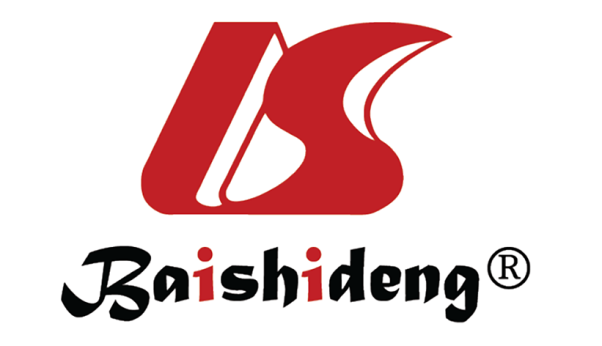 Published by Baishideng Publishing Group Inc7041 Koll Center Parkway, Suite 160, Pleasanton, CA 94566, USATelephone: +1-925-3991568E-mail: bpgoffice@wjgnet.comHelp Desk: https://www.f6publishing.com/helpdeskhttps://www.wjgnet.com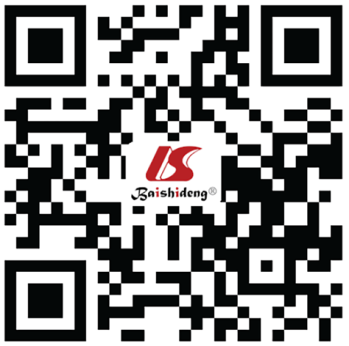 © 2021 Baishideng Publishing Group Inc. All rights reserved.Hypotension defined by a systolic blood pressure less than or equal to 90 mmHg for adults or less than the fifth percentile by age for children aged less than 16 yearsMultiple organ involvement characterized by two or more of the following:Renal impairment: creatinine ≥ 2 mg/dL (≥ 177 μmol/L) for adults or ≥ wice the upper limit of normal for age. In patients with preexisting renal disease, > twofold elevation baseline creatinine levelsCoagulopathy: platelets ≤ 100000/mm3 (≤ 100 × 106/L) and/or disseminated intravascular coagulation, defined by prolonged clotting times, low fibrinogen level, and the presence of fibrin degradation productsLiver abnormalities: alanine aminotransferase, aspartate aminotransferase, or total bilirubin levels ≥ twice the upper limit of normal for the patient’s age. In patients with preexisting liver disease, a > twofold increase over baseline levelsAcute respiratory distress syndrome: defined by acute onset of diffuse pulmonary infiltrates and hypoxemia in the absence of cardiac failure or by evidence of diffuse capillary leak manifested by cute onset of generalized edema, or pleural or peritoneal effusions with hypoalbuminemiaA generalized erythematous macular rash that may desquamateSoft tissue necrosis, including necrotizing fasciitis or myositis, or gangreneLaboratory criteria for diagnosis:Isolation of group A streptococcus